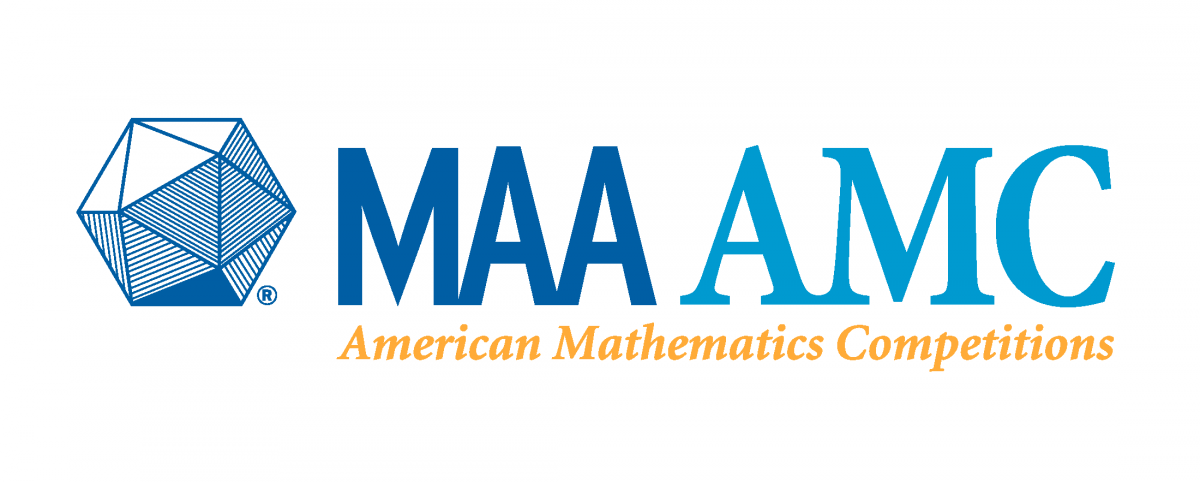 2021 Fall AMC 12 A Answer Key C E B E B D B D EDECAEDBBEBDCDAEE